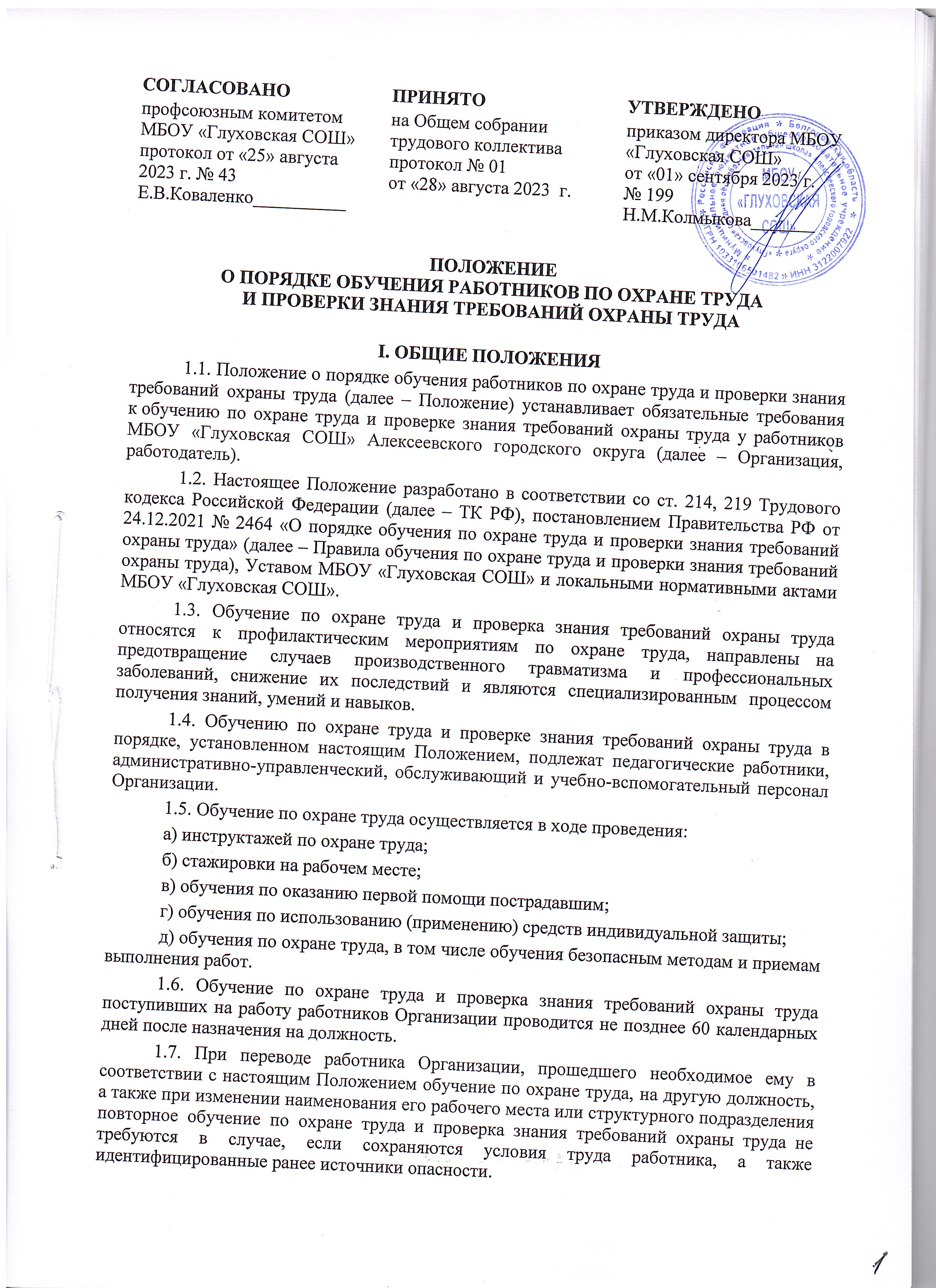 1.8. Работодатель проводит обучение работников требованиям охраны труда, обучение по оказанию первой помощи пострадавшим, обучение по использованию (применению) средств индивидуальной защиты после регистрации в реестре индивидуальных предпринимателей и юридических лиц, осуществляющих деятельность по обучению своих работников вопросам охраны труда, в соответствии с требованиями раздела XI Правила обучения по охране труда и проверки знания требований охраны труда, при условии внесения информации о нем в личный кабинет индивидуального предпринимателя, юридического лица, осуществляющих деятельность по обучению своих работников вопросам охраны труда, в информационной системе охраны труда Министерства труда и социальной защиты Российской Федерации.1.9. Ответственность за организацию и проведение своевременного и качественного обучения по охране труда и проверки знания требований охраны труда в целом по Организации возлагается на руководителя Организации.II. Организация и проведение
инструктажей по охране труда2.1. Предусматриваются следующие виды инструктажа по охране труда:а) вводный инструктаж по охране труда;б) инструктаж по охране труда на рабочем месте;в) целевой инструктаж по охране труда.2.2. Вводный инструктаж по охране труда проводится до начала выполнения трудовых функций для вновь принятых работников и иных лиц, участвующих в производственной деятельности Организации (работники, командированные в Организацию (подразделение Организации), работники сторонних организаций, выполняющие работы на выделенном участке, обучающиеся в образовательных учреждениях соответствующих уровней, проходящие в Организации производственную практику).2.3. Вводный инструктаж по охране труда проводит специалист по охране труда или работник, на которого приказом руководителя Организации возложены эти обязанности.2.4. Вводный инструктаж по охране труда проводится по утвержденной в Организации программе вводного инструктажа, разработанной на основе примерного перечня тем согласно приложению № 1 к Правилам обучения по охране труда и проверки знания требований охраны труда с учетом специфики деятельности Организации и утверждается работодателем с учетом мнения профсоюзного комитета.2.5. На рабочем месте проводятся следующие виды инструктажа:а) первичный инструктаж по охране труда;б) повторный инструктаж по охране труда;в) внеплановый инструктаж по охране труда.2.6. Проведение инструктажей по охране труда включает в себя: ознакомление работников с имеющимися опасными и (или) вредными производственными факторами, изучение требований охраны труда, содержащихся в локальных нормативных актах Организации, инструкциях по охране труда, технической, эксплуатационной документации, а также применение безопасных методов и приемов выполнения работ.2.7. Инструктаж по охране труда завершается проверкой знания требований охраны труда, проводимой в форме устной проверки приобретенных работником знаний и навыков безопасных приемов работы лицом, проводившим инструктаж.2.8. Результаты проведения инструктажа по охране труда оформляются в соответствии с порядком, установленным в разделе VIII настоящего Положения.2.9. Первичный инструктаж по охране труда проводится для всех работников Организации до начала самостоятельной работы, а также для лиц, проходящих производственную практику в Организации.2.10. Первичный инструктаж по охране труда проводится по программам, разработанным в установленном порядке и утвержденным руководителем Организации в соответствии с требованиями законодательных и иных нормативных правовых актов по охране труда, локальных нормативных актов Организации, инструкций по охране труда, технической и эксплуатационной документации.2.11. Допускается освобождение отдельных категорий работников Организации от прохождения первичного инструктажа по охране труда в случае, если их трудовая деятельность связана с опасностью, источниками которой являются персональные электронно-вычислительные машины (персональные компьютеры), аппараты копировально-множительной техники настольного типа, единичные стационарные копировально-множительные аппараты, используемые периодически для нужд самой организации, иная офисная организационная техника, а также бытовая техника, не используемая в технологическом процессе производства, и при этом другие источники опасности отсутствуют, а условия труда по результатам проведения специальной оценки условий труда являются оптимальными или допустимыми. Информация о безопасных методах и приемах выполнения работ при наличии такой опасности должна быть включена в программу вводного инструктажа по охране труда.2.12. Перечень профессий и должностей работников Организации, освобожденных от прохождения первичного инструктажа по охране труда, утверждается руководителем Организации.2.13. Повторный инструктаж по охране труда проходят все работники, указанные в пункте 2.2. настоящего Положения, не реже 1 раза в 6 месяцев по программам, разработанным для проведения первичного инструктажа по охране труда.2.14. Повторный инструктаж по охране труда не проводится для работников, освобожденных от прохождения первичного инструктажа по охране труда.2.15. Внеплановый инструктаж по охране труда проводится для работников Организации случаях, обусловленных:а) изменениями в эксплуатации оборудования, технологических процессах, использовании сырья и материалов, влияющими на безопасность труда;б) изменениями должностных (функциональных) обязанностей работников, непосредственно связанных с осуществлением производственной деятельности, влияющими на безопасность труда;в) изменениями нормативных правовых актов, содержащих государственные нормативные требования охраны труда, затрагивающими непосредственно трудовые функции работника, а также изменениями локальных нормативных актов Организации, затрагивающими требования охраны труда в Организации;г) выявлением дополнительных к имеющимся на рабочем месте производственных факторов и источников опасности в рамках проведения специальной оценки условий труда и оценки профессиональных рисков соответственно, представляющих угрозу жизни и здоровью работников;д) требованиями должностных лиц федеральной инспекции труда при установлении нарушений требований охраны труда;е) произошедшими авариями и несчастными случаями на производстве;ж) перерывом в работе продолжительностью более 60 календарных дней;з) решением работодателя.2.16. Внеплановый инструктаж по охране труда проводится в объеме мероприятий и требований охраны труда и в сроки, указанные в приказе (распоряжении) руководителя Организации в случае наступления событий, указанных в пункте 2.15 настоящего Положения.2.17. Инструктаж по охране труда на рабочем месте проводится в объеме мероприятий и требований охраны труда, содержащихся в инструкциях и правилах по охране труда, разрабатываемых работодателем, и включает, в том числе вопросы оказания первой помощи пострадавшим.2.18. Целевой инструктаж по охране труда проводится для работников Организации в следующих случаях:а) перед проведением работ, выполнение которых допускается только под непрерывным контролем работодателя, работ повышенной опасности, в том числе работ, на производство которых в соответствии с нормативными правовыми актами требуется оформление наряда-допуска и других распорядительных документов на производство работ;б) перед выполнением работ на объектах повышенной опасности, а также непосредственно на проезжей части автомобильных дорог или железнодорожных путях, связанных с прямыми обязанностями работника, на которых требуется соблюдение дополнительных требований охраны труда;в) перед выполнением работ, не относящихся к основному технологическому процессу и не предусмотренных должностными (производственными) инструкциями, в том числе вне помещений Организации, погрузочно-разгрузочных работ, работ по уборке территорий, работ на проезжей части дорог и на железнодорожных путях;г) перед выполнением работ по ликвидации последствий чрезвычайных ситуаций2.19. Целевой инструктаж по охране труда проводится в объеме требований охраны труда, предъявляемых к запланированным работам (мероприятиям), указанных в приказе (распоряжении) руководителя Организации, и содержит вопросы оказания первой помощи пострадавшим, при этом объем вопросов оказания первой помощи определяет работодатель или лицо, проводящее такой инструктаж по охране труда. Необходимость проведения целевого инструктажа по охране труда перед началом периодически повторяющихся работ повышенной опасности, которые являются неотъемлемой частью действующего технологического процесса, характеризуются постоянством места, условий и характера работ, применением средств коллективной защиты, определенным и постоянным составом квалифицированных исполнителей, определяется работодателем.2.20. Инструктаж по охране труда на рабочем месте проводится непосредственным руководителем работника Организации или руководителем работ, назначенным ответственным за проведение инструктажа по охране труда на рабочем месте приказом руководителя Организации.2.21. Целевой инструктаж по охране труда проводится непосредственным руководителем работ, назначенным ответственным за проведение инструктажа по охране труда на рабочем месте приказом руководителя Организации.2.22. Инструктаж по охране труда на рабочем месте и целевой инструктаж по охране труда должны учитывать условия труда работника, воздействующие на него вредные и (или) опасные производственные факторы, источники опасности, установленные по результатам специальной оценки условий труда и оценки профессиональных рисков.III. Организация и проведение
стажировки на рабочем месте3.1. Стажировка по охране труда на рабочем месте (далее – стажировка на рабочем месте) проводится в целях приобретения работниками Организации практических навыков безопасных методов и приемов выполнения работ в процессе трудовой деятельности. К стажировке на рабочем месте допускаются работники, успешно прошедшие в установленном порядке инструктаж по охране труда и обучение требованиям охраны труда по соответствующим программам, указанным в «Положении о проведении стажировки на рабочем месте».3.2. Стажировку на рабочем месте должны проходить:•	все вновь принимаемые и переводимые на другую работу работники Организации рабочих профессий;•	рабочие и специалисты Организации, занятые на работах, к которым предъявляются дополнительные (повышенные) требования безопасности труда.3.3. Перечень профессий и должностей работников Организации, которым необходимо пройти стажировку на рабочем месте, утверждается руководителем Организации с учетом мнения профсоюзного комитета.3.4. Стажировка на рабочем месте осуществляется по программе стажировки на рабочем месте включает в себя отработку практических навыков выполнения работ с использованием знаний и умений, полученных в рамках обучения требованиям по охране труда.3.5. Программа стажировки на рабочем месте утверждается руководителем Организации с учетом мнения профсоюзного или иного уполномоченного работниками органа (при наличии).3.6. Стажировка на рабочем месте проводится под руководством работников Организации, назначенных ответственными за организацию и проведение стажировки на рабочем месте приказом руководителя Организации.Количество работников Организации, закрепленных за работником, ответственным за организацию и проведение стажировки на рабочем месте, устанавливается работодателем с учетом требований нормативных правовых актов, содержащих государственные нормативные требования охраны труда.3.6. Ответственные за организацию и проведение стажировок должны успешно пройти обучение по охране труда в установленном порядке.3.7. Стажировка на рабочем месте проводится в течение первых 2-14 рабочих дней (в зависимости от характера работы, квалификации работника), при этом продолжительность стажировки на рабочем месте должна составлять не менее 2-х смен.3.8. После проведения стажировки руководитель стажировки должен проверить устно или письменно приобретенные теоретические знания и практические навыки в соответствии с инструкциями по охране труда и должностными обязанностями по охране труда.3.9. Руководитель Организации может освобождать от стажировки работника, имеющего стаж работы по специальности не менее 3 лет, переходящего из одного подразделения в другое, если характер его работы, на которой он работал ранее, не меняется.IV. Организация и проведение обучения
по оказанию первой помощи пострадавшим4.1. Обучение по оказанию первой помощи пострадавшим представляет собой процесс получения работниками Организации знаний, умений и навыков, позволяющих оказывать первую помощь до оказания медицинской помощи работникам при несчастных случаях на производстве, травмах, отравлениях и других состояниях и заболеваниях, угрожающих их жизни и здоровью.4.2. Обучение по оказанию первой помощи пострадавшим проводится в отношении следующих категорий работников Организации:а) работники, на которых приказом работодателя возложены обязанности по проведению инструктажа по охране труда, включающего вопросы оказания первой помощи пострадавшим, до допуска их к проведению указанного инструктажа по охране труда;б) работники рабочих профессий;в) лица, обязанные оказывать первую помощь пострадавшим в соответствии с требованиями нормативных правовых актов;г) работники, к трудовым функциям которых отнесено управление автотранспортным средством;д) работники, к компетенциям которых нормативными правовыми актами по охране труда предъявляются требования уметь оказывать первую помощь пострадавшим;е) председатель (заместители председателя) и члены комиссий по проверке знания требований охраны труда по вопросам оказания первой помощи пострадавшим, лица, проводящие обучение по оказанию первой помощи пострадавшим, специалисты по охране труда, а также члены комиссии по охране труда;ж) иные работники по решению работодателя.4.3. Обучение по оказанию первой помощи пострадавшим проводится либо в рамках обучения требованиям охраны труда у работодателя, либо в организации или у индивидуального предпринимателя, оказывающих услуги по обучению работодателей и работников вопросам охраны труда.Темы оказания первой помощи пострадавшим должны быть включены в программы обучения требованиям охраны труда. Программы обучения по оказанию первой помощи пострадавшим должны быть разработаны с учетом примерных тем согласно приложению № 2 к Правилам обучения по охране труда и проверки знания требований охраны труда.Председатель (заместители председателя) и члены комиссий по проверке знания требований охраны труда по вопросам оказания первой помощи пострадавшим, лица, проводящие обучение по оказанию первой помощи пострадавшим, а также специалист по охране труда, проходят обучение по оказанию первой помощи пострадавшим в организации или у индивидуального предпринимателя, оказывающих услуги по обучению работодателей и работников вопросам охраны труда.4.4. Обучение работников по оказанию первой помощи пострадавшим может проводится непосредственно в Организации с привлечением работников или иных специалистов, имеющих подготовку по оказанию первой помощи в объеме не менее 8 часов и в соответствии с примерными перечнями тем, предусмотренными приложением № 2 к Правилам обучения по охране труда и проверки знания требований охраны труда, и прошедших подготовку по программам дополнительного профессионального образования повышения квалификации по подготовке преподавателей, обучающих приемам оказания первой помощи.4.5. Программы обучения по оказанию первой помощи пострадавшим должны содержать практические занятия по формированию умений и навыков оказания первой помощи пострадавшим в объеме не менее 50 процентов общего количества учебных часов. Практические занятия проводятся с применением технических средств обучения и наглядных пособий.Актуализация программы обучения работников оказанию первой помощи пострадавшим осуществляется в случаях, указанных в пунктах 6.9 и 6.10 настоящего Положения.4.6. Вновь принимаемые на работу работники, а также работники, переводимые на другую работу, проходят обучение по оказанию первой помощи пострадавшим не позднее 60 календарных дней после заключения трудового договора или перевода на другую работу соответственно.4.7. Обучение по оказанию первой помощи пострадавшим проводится не реже одного раза в 3 года.4.8. Обучение по оказанию первой помощи пострадавшим заканчивается проверкой знания требований охраны труда по вопросам оказания первой помощи пострадавшим, требования к проведению которой установлены положениями раздела VII настоящего Положения.В случае если темы обучения по оказанию первой помощи пострадавшим включены в программы обучения требованиям охраны труда, проверка знания требований охраны труда по вопросам оказания первой помощи пострадавшим может быть совмещена с проверкой знания требований охраны труда по окончании обучения требованиям охраны труда.4.9. Результаты проверки знания требований охраны труда по вопросам оказания первой помощи пострадавшим оформляются в соответствии с требованиями раздела VIII настоящего Положения.V. Организация и проведение обучения по использованию (применению) средств индивидуальной защиты5.1. Обучению по использованию (применению) средств индивидуальной защиты подлежат работники, применяющие средства индивидуальной защиты, применение которых требует практических навыков.Перечень средств индивидуальной защиты, применение которых требует от работников практических навыков в зависимости от степени риска причинения вреда работнику утверждается руководителем Организации.При выдаче работникам средств индивидуальной защиты, применение которых не требует от работников практических навыков, их непосредственные руководители обеспечивают ознакомление со способами проверки их работоспособности и исправности в рамках проведения инструктажа по охране труда на рабочем месте.5.2. Программа обучения по использованию (применению) средств индивидуальной защиты для работников, использующих специальную одежду и специальную обувь, должна включать обучение методам ее ношения, а для работников, использующих остальные виды средств индивидуальной защиты, – обучение методам их применения.5.3. В рамках проведения обучения по использованию (применению) средств индивидуальной защиты работники, использующие специальную одежду и специальную обувь, должны быть обучены методам их ношения. Работники, использующие остальные виды средств индивидуальной защиты, должны быть обучены методам их применения.5.4. Обучение по использованию (применению) средств индивидуальной защиты проводится как в рамках обучения требованиям охраны труда непосредственно в Организации, в организации или у индивидуального предпринимателя, оказывающих услуги по обучению работодателей и работников вопросам охраны труда, так и отдельно в виде самостоятельного процесса обучения.В первом случае вопросы использования (применения) средств индивидуальной защиты должны включаться в программы обучения требованиям охраны труда, во втором случае должны быть разработаны и утверждены руководителем Организации с учетом мнения профсоюзного комитета отдельные программы обучения по использованию (применению) средств индивидуальной защиты.5.5. Председатель (заместители председателя) и члены комиссий по проверке знания требований охраны труда по вопросам использования (применения) средств индивидуальной защиты, лица, проводящие обучение по использованию (применению) средств индивидуальной защиты, специалист по охране труда, а также члены комиссии по охране труда проходят обучение по использованию (применению) средств индивидуальной защиты в организации или у индивидуального предпринимателя, оказывающих услуги по обучению работодателей и работников вопросам охраны труда.5.6. Программы обучения по использованию (применению) средств индивидуальной защиты должны содержать практические занятия по формированию умений и навыков использования (применения) средств индивидуальной защиты в объеме не менее 50 процентов общего количества учебных часов с включением вопросов, связанных с осмотром работником средств индивидуальной защиты до и после использования. Практические занятия проводятся с применением технических средств обучения и наглядных пособий.5.7. При проведении обучения по правильному ношению средств индивидуальной защиты ответственное лицо демонстрирует, как правильно носить средства индивидуальной защиты, и путем осмотра определяет правильность ношения средств индивидуальной защиты работниками.5.8. При проведении обучения по правильному применению средств индивидуальной защиты ответственное лицо демонстрирует, как правильно применять средства индивидуальной защиты, и проводит тренировку работников по применению средств индивидуальной защиты.5.9. Актуализация программы обучения работников по использованию (применению) средств индивидуальной защиты осуществляется в случаях, указанных в пунктах 6.9 и 6.10 настоящего Положения.5.10. Вновь принимаемые на работу работники, а также работники, переводимые на другую работу, проходят обучение по использованию (применению) средств индивидуальной защиты не позднее 60 календарных дней после заключения трудового договора или перевода на другую работу соответственно.5.11. Обучение по использованию (применению) средств индивидуальной защиты проводится не реже одного раза в 3 года.5.12. Обучение по использованию (применению) средств индивидуальной защиты заканчивается проверкой знания требований охраны труда по вопросам использования (применения) средств индивидуальной защиты, требования к проведению которой установлены положениями раздела VII настоящего Положения.В случае если темы использования (применения) средств индивидуальной защиты включены в программы обучения требованиям охраны труда, проверка знания требований охраны труда по вопросам использования (применения) средств индивидуальной защиты может быть совмещена с проверкой знания требований охраны труда после обучения требованиям охраны труда.5.13. Результаты проверки знания требований охраны труда по вопросам использования (применения) средств индивидуальной защиты оформляются в соответствии с требованиями раздела VIII настоящего Положения.VI. Организация и проведение обучения
требованиям охраны труда6.1. Обучение требованиям охраны труда проводится непосредственно у работодателя в Организации.6.2. Руководитель Организации, руководители филиалов Организации, председатель (заместители председателя) и члены комиссий по проверке знания требований охраны труда, работники Организации, проводящие инструктаж по охране труда и обучение требованиям охраны труда, специалисты по охране труда, члены комиссии по охране труда, уполномоченные (доверенные) лица по охране труда профессиональных союзов и иных уполномоченных работниками представительных органов организаций, проходят обучение требованиям охраны труда в организации или у индивидуального предпринимателя, оказывающих услуги по обучению работодателей и работников вопросам охраны труда.6.3. Обучение требованиям охраны труда проводится в соответствии с программами обучения, содержащими информацию о темах обучения, практических занятиях, формах обучения, формах проведения проверки знания требований охраны труда, а также о количестве часов, отведенных на изучение каждой темы, выполнение практических занятий и на проверку знания требований охраны труда.6.4. Обучение требованиям охраны труда в зависимости от категории работников Организации может проводиться:а) по программе обучения по общим вопросам охраны труда и функционирования системы управления охраной труда продолжительностью не менее 16 часов;б) по программе обучения безопасным методам и приемам выполнения работ при воздействии вредных и (или) опасных производственных факторов, источников опасности, идентифицированных в рамках специальной оценки условий труда и оценки профессиональных рисков, продолжительностью не менее 16 часов;в) по программе обучения безопасным методам и приемам выполнения работ повышенной опасности, к которым предъявляются дополнительные требования в соответствии с нормативными правовыми актами, содержащими государственные нормативные требования охраны труда.6.5. Если работник Организации подлежит обучению требованиям охраны труда по нескольким программам обучения требованиям охраны труда общая продолжительность обучения требованиям охраны труда суммируется.В случае если работнику установлено обучение по охране труда по трем программам обучения требованиям охраны труда, общая минимальная продолжительность обучения по программам обучения требованиям охраны труда может быть снижена, но не менее чем до 40 часов.6.6. Программы обучения требованиям охраны труда непосредственно в Организации разрабатываются ответственным лицом, определенным приказом (распоряжением) руководителя Организации, на основе примерных перечней тем согласно приложению № 3 к Правилам обучения по охране труда и проверки знания требований охраны труда. Программы обучения требованиям охраны труда утверждаются руководителем Организации с учетом мнения профсоюзного комитета.6.7. Программы обучения требованиям охраны труда, указанные в подпунктах "б" и "в" пункта 6.4. настоящего Положения, должны содержать практические занятия по формированию умений и навыков безопасного выполнения работ в объеме не менее 25 процентов общего количества учебных часов. Практические занятия должны проводиться с применением технических средств обучения и наглядных пособий.6.8. Программы обучения требованиям охраны труда должны учитывать специфику Организации, трудовые функции работников и содержать темы, соответствующие условиям труда работников Организации.6.9. Актуализация программ обучения требованиям охраны труда осуществляется в следующих случаях:а) вступление в силу нормативных правовых актов, содержащих государственные нормативные требования охраны труда;б) ввод в эксплуатацию нового вида оборудования, инструментов и приспособлений, введение новых технологических процессов, а также использование нового вида сырья и материалов, требующих дополнительных знаний по охране труда у работников;в) требование должностных лиц федеральной инспекции труда, а также работодателя при установлении несоответствия программы обучения требованиям охраны труда требованиям охраны труда, содержащимся в нормативных правовых актах;г) изменения в эксплуатации оборудования, технологических процессов, использовании сырья и материалов, должностных (функциональных) обязанностей работников, непосредственно связанных с осуществлением производственной деятельности, влияющих на безопасность труда.6.10. Актуализация программ обучения требованиям охраны труда может также осуществляться по представлению профсоюзного инспектора труда при установлении несоответствия программы обучения требованиям охраны труда, установленным нормативными правовыми актами.6.11. Обучению требованиям охраны труда подлежат следующие категории работников Организации:а) руководитель Организации, заместители руководителя Организации, на которых приказом работодателя возложены обязанности по охране труда, руководители филиалов и их заместители, на которых приказом работодателя возложены обязанности по охране труда, – по программе обучения требованиям охраны труда, указанной в подпункте "а" пункта 6.4 настоящего Положения;б) руководители структурных подразделений Организации и их заместители, руководители структурных подразделений филиала и их заместители – по программам обучения требованиям охраны труда, указанным в подпунктах "а" и "б" пункта 6.4 настоящего Положения;в) работники Организации, отнесенные к категории специалисты, – по программе обучения требованиям охраны труда, указанной в подпункте "б" пункта 6.4 настоящего Положения;г) специалисты по охране труда – по программам обучения требованиям охраны труда, указанным в подпунктах "а" и "б" пункта 6.4 настоящего Положения;д) работники рабочих профессий – по программе обучения требованиям охраны труда, указанной в подпункте "б" пункта 6.4 настоящего Положения;е) члены комиссий по проверке знания требований охраны труда, лица, проводящие инструктажи по охране труда и обучение требованиям охраны труда, – по программе обучения требованиям охраны труда, указанной в подпункте "б" пункта 6.4 настоящего Положения, а также по программам, обязательным для работников, в отношении которых проводится проверка знания требований охраны труда и (или) инструктаж по охране труда, и (или) обучение требованиям охраны труда;ж) члены комиссии по охране труда, уполномоченные (доверенные) лица по охране труда профессиональных союзов и иных уполномоченных работниками представительных органов организаций – по программам обучения требованиям охраны труда, указанным в подпунктах "а" и "б" пункта 6.4 настоящих Правил.6.12. Если трудовая деятельность отдельных категорий работников Организации, указанных в подпункте "в" пункта 6.11 настоящего Положения, связана с опасностями, источниками которых являются персональные электронно-вычислительные машины (персональные компьютеры), аппараты копировально-множительной техники настольного типа, единичные стационарные копировально-множительные аппараты, используемые периодически для нужд самой организации, иная офисная организационная техника, а также бытовая техника, не используемая в технологическом процессе производства, и при этом другие источники опасности отсутствуют, а условия труда по результатам специальной оценки условий труда являются оптимальными или допустимыми, обучение по программе обучения требованиям охраны труда, указанной в подпункте "б" пункта 6.4 настоящего Положения, по решению руководителя Организации может не проводиться.Также может не проводиться обучение по этой программе обучения требованиям охраны труда руководителей (заместителей руководителей) работников, указанных в подпункте "б" пункта 6.11 настоящего Положения. При этом информация о безопасных методах и приемах выполнения работ при наличии таких источников опасности доводится до работников Организации в рамках проведения вводного или первичного инструктажа по охране труда.6.13. Обучению требованиям охраны труда по программе обучения требованиям охраны труда, указанной в подпункте "в" пункта 6.4 настоящего Положения, подлежат работники, непосредственно выполняющие работы повышенной опасности, и лица, ответственные за организацию, выполнение и контроль работ повышенной опасности (далее – лица, ответственные за организацию работ повышенной опасности), определенные локальными нормативными актами Организации.В случае если лицами, ответственными за организацию работ повышенной опасности, являются руководители различных уровней управления Организации и специалисты, указанные в подпунктах "а" - "в" пункта 6.11 настоящего Положения, такие работники дополнительно проходят обучение по программам обучения безопасным методам и приемам выполнения работ повышенной опасности в соответствии с подпунктом "в" пункта 6.4 настоящего Положения.Перечень работ повышенной опасности разрабатывается с учетом специфики деятельности Организации на основании перечня работ повышенной опасности, устанавливаемого Минтруда России и утверждается руководителем Организации.6.14. Перечень профессий и должностей работников, ответственных за организацию работ повышенной опасности, подлежащих обучению требованиям охраны труда по программе обучения требованиям охраны труда, указанной в подпункте "в" пункта 6.4 настоящего Положения, утверждается работодателем.6.15. В случае если работник Организации, являющийся членом комиссии по охране труда, уполномоченным (доверенным) лицом по охране труда профессиональных союзов или иным уполномоченным работником представительных органов организаций, в рамках выполнения своих непосредственных должностных обязанностей прошел обучение по программам обучения требованиям охраны труда, указанным в подпунктах "а" и "б" пункта 6.4 настоящего Положения, повторное обучение не требуется.6.16. Плановое обучение требованиям охраны труда по программам обучения требованиям охраны труда, указанным в подпунктах "а" и "б" пункта 6.4 настоящего Положения, проходят работники с периодичностью не реже одного раза в 3 года.6.17. Требования к периодичности проведения планового обучения работников требованиям охраны труда по программам обучения требованиям охраны труда, указанным в подпункте "в" пункта 6.4 настоящего Положения, устанавливаются соответствующими нормативными правовыми актами, содержащими государственные нормативные требования охраны труда, или в случае отсутствия указанных требований – не реже одного раза в год.6.18. Внеплановое обучение работников требованиям охраны труда должно быть организовано в случаях, указанных в подпунктах "а", "б" и "г" пункта 6.90 настоящего Положения, в течение 60 календарных дней со дня их наступления, если иное не определено требованием должностных лиц федеральной инспекции труда при установлении несоответствия программы обучения требованиям охраны труда, установленным в нормативных правовых актах.Внеплановое обучение работников по основанию, предусмотренному подпунктом "а" пункта 6.9 настоящего Положения, проводится по требованию Минтруда России. Внеплановое обучение работников в случаях, предусмотренных пунктом 6.9 настоящего Положения, проводится в объеме требований охраны труда, послуживших основанием для актуализации программ обучения после их актуализации.6.20. Вновь принимаемые на работу работники Организации, а также работники, переводимые на другую работу, проходят обучение требованиям охраны труда не позднее 60 календарных дней после заключения трудового договора или перевода на другую работу, за исключением случаев, предусмотренных пунктом 1.7 настоящего Положения.6.21. В случае совпадения сроков для проведения планового и внепланового обучения работников Организации требованиям охраны труда достаточным является проведение планового обучения работников по актуализированным программам обучения.6.22. Обучение работников Организации требованиям охраны труда и проверка знания требований охраны труда осуществляются с отрывом от работы.6.23. Допускается проведение обучения работников Организации требованиям охраны труда с использованием дистанционных технологий, предусматривающих обеспечение работников, проходящих обучение требованиям охраны труда, нормативными документами, учебно-методическими материалами и материалами для проведения проверки знания требований охраны труда, обмен информацией между работниками, проходящими обучение требованиям охраны труда, и лицами, проводящими обучение требованиям охраны труда, посредством системы электронного обучения, участие обучающихся в интернет-конференциях, вебинарах, а также администрирование процесса обучения требованиям охраны труда на основе использования компьютеров и информационно-телекоммуникационной сети "Интернет".6.24. Обучение работников требованиям охраны труда заканчивается проверкой знания требований охраны труда, требования к организации которой установлены положениями раздела VII настоящего Положения.6.25 Результаты проверки знания требований охраны труда после обучения требованиям охраны труда оформляются в соответствии с разделом VIII настоящего Положения.6.26. Проверка знания требований охраны труда руководителей подразделений по охране труда и специалистов в области охраны труда Организации проводится с использованием единой общероссийской справочно-информационной системы по охране труда в информационно-телекоммуникационной сети Интернет.VII. Организация проверки знания
требований охраны труда7.1. Проверка знания требований охраны труда работников Организации является неотъемлемой частью проведения инструктажа по охране труда и обучения по охране труда и направлена на определение качества знаний, усвоенных и приобретенных работником при инструктаже по охране труда и обучении по охране труда.7.2. При инструктаже по охране труда проверка знания требований охраны труда работников Организации осуществляется в виде устной проверки лицом, проводившим инструктаж.7.3. Плановое и внеплановое обучение по охране труда завершается соответствующей проверкой знания требований охраны труда работников.7.4. Плановая (внеплановая) проверка знания требований охраны труда работников после прохождения обучения требованиям охраны труда, обучения по оказанию первой помощи пострадавшим, обучения по использованию (применению) средств индивидуальной защиты может проводиться либо в организации или у индивидуального предпринимателя, оказывающих услуги по обучению работодателей и работников вопросам охраны труда, либо непосредственно в Организации.7.5. Для проведения проверки знания требований охраны труда работников после прохождения обучения по вопросам оказания первой помощи пострадавшим, по вопросам использования (применения) средств индивидуальной защиты в Организации создаются комиссии по проверке знания требований охраны труда работников в составе не менее 3 человек – председателя, заместителя (заместителей) председателя (при необходимости) и членов комиссии.7.6. В состав комиссий по проверке знания требований охраны труда в Организации, в том числе по вопросам оказания первой помощи пострадавшим, по вопросам использования (применения) средств индивидуальной защиты, по вопросам охраны труда, могут включаться руководители и специалисты структурных подразделений Организации, руководители и специалисты служб охраны труда, лица, проводящие обучение по охране труда. Также в состав комиссии включаются по согласованию представители выборного профсоюзного органа, представляющего интересы работников такой организации, в том числе уполномоченные (доверенные) лица по охране труда профессиональных союзов и иных уполномоченных работниками представительных органов (при наличии).7.7. Работники, включаемые в состав комиссий по проверке знания требований охраны труда, проходят обучение по программам обучения требованиям охраны труда, предусмотренным подпунктами "а" и "б" пункта 6.4 настоящего Положения.7.8. Для обеспечения проверки знания требований охраны труда работников по программе обучения требованиям охраны труда, указанной в подпункте "в" пункта 6.4 настоящего Положения, в Организации могут быть сформированы специализированные комиссии по проверке знания требований охраны труда у работников, выполняющих работы повышенной опасности, и у лиц, ответственных за организацию работ повышенной опасности. Работники, входящие в состав указанных специализированных комиссий проходят обучение требованиям охраны труда по соответствующей программе обучения требованиям охраны труда, предусмотренной подпунктом "в" пункта 6.4 настоящего Положения.7.9. В Организации могут быть сформированы специализированные комиссии по проверке знания требований охраны труда у работников, прошедших обучение по программам по оказанию первой помощи пострадавшим и (или) использованию (применению) средств индивидуальной защиты в случае организации самостоятельного (без объединения с обучением требованиям охраны труда) обучения работников по оказанию первой помощи пострадавшим и по использованию (применению) средств индивидуальной защиты. Работники, входящие в состав указанных специализированных комиссий проходят обучение по соответствующим специализации комиссии программам.7.10. В Организации допускается функционирование единой комиссии по проверке знания требований охраны труда работников, прошедших обучение по оказанию первой помощи пострадавшим, обучение по использованию (применению) средств индивидуальной защиты и обучение требованиям охраны труда (далее – единая комиссия). При этом работники, входящие в состав единой комиссии, проходят обучение в организации или у индивидуального предпринимателя, оказывающих услуги по обучению работодателей и работников вопросам охраны труда, по всем программам обучения по охране труда, предусмотренным пунктами 4.3, 5.2, 5.3 и 6.4 настоящего Положения.7.11. Работник Организации, показавший в рамках проверки знания требований охраны труда неудовлетворительные знания, не допускается к самостоятельному выполнению трудовых обязанностей и направляется работодателем в течение 30 календарных дней со дня проведения проверки знания требований охраны труда повторно на проверку знания требований охраны труда.VIII. Оформление документов и записей о планировании
и регистрации проведения обучения по охране труда8.1. Планирование обучения по охране труда осуществляется посредством установления потребности Организации в проведении обучения по охране труда с указанием профессии и должности работников, подлежащих обучению по охране труда, прохождению стажировки на рабочем месте, инструктажа по охране труда.8.2. Список работников, подлежащих обучению по охране труда, утверждается руководителем Организации с учётом с мнения профсоюзного комитета Организации.8.3. По результатам планирования обучения по охране определяется общее количество работников Организации, подлежащих обучению по охране труда.8.4. При планировании обучения по охране труда для каждой из программ обучения по охране труда должны быть определены сведения об общем количестве работников Организации, подлежащих обучению по охране труда, работников, освобожденных от прохождения обучения по охране труда, работников, которым не требуется прохождение стажировки на рабочем месте, и работников, освобожденных от прохождения первичного инструктажа по охране труда.8.5. При появлении ранее не идентифицированных в рамках специальной оценки условий труда и оценки профессиональных рисков вредных и (или) опасных производственных факторов на рабочем месте, а также источников опасности, представляющих угрозу жизни и здоровью работников, работодатель обязан их оценить и в случае необходимости актуализировать сведения о работниках Организации, подлежащих обучению по охране труда, и обеспечить проведение обучения по охране труда, инструктажа по охране труда в установленные настоящим Положением сроки.8.6. Для обеспечения функционирования комиссий работодателя по проверке знания требований охраны труда работников Организации, в том числе специализированной комиссии и единой комиссии, работодатель обеспечивает проведение обучения по охране труда минимального количества работников в организации или у индивидуального предпринимателя, оказывающих услуги по обучению работодателей и работников вопросам охраны труда.Минимальное количество работников, подлежащих обучению требованиям охраны труда в организации или у индивидуального предпринимателя, оказывающих услуги по обучению работодателей и работников вопросам охраны труда, с учетом среднесписочной численности и категории риска организации определяется согласно приложению № 4 к Правилам обучения по охране труда и проверки знания требований охраны труда.8.7. Регистрация проведения вводного инструктажа по охране труда осуществляется в Журнале регистрации проведения вводного инструктажа по охране труда (Приложение № 1 к настоящему Положению) и в Журнале регистрации проведения вводного инструктажа по охране труда для работников сторонних организаций (Приложение № 2 к настоящему Положению)8.8. Регистрация проведения инструктажа по охране труда на рабочем месте (первичный, повторный, внеплановый) осуществляется в Журнале регистрации проведения инструктажа по охране труда на рабочем месте (Приложение № 3 к настоящему Положению).8.9. Регистрация проведения целевого инструктажа по охране труда осуществляется в Журнале регистрации проведения целевого инструктажа по охране труда (Приложение № 4 к настоящему Положению).8.10. Проведение целевого инструктажа по охране труда при выполнении работ повышенной опасности, на которые требуется оформление наряда-допуска, оформляется в порядке, установленном нормативными правовыми актами, содержащими государственные нормативные требования охраны труда и регламентирующими организацию и производство работ повышенной опасности, в том числе перечень записей в наряде-допуске.8.11. Регистрация прохождения стажировки на рабочем месте осуществляется в Журнале регистрации прохождения стажировки на рабочем месте (Приложение № 5 к настоящему Положению).8.12. Результаты проверки знания требований охраны труда работников Организации после завершения обучения требованиям охраны труда, обучения по оказанию первой помощи пострадавшим, обучения по использованию (применению) средств индивидуальной защиты в организации или у индивидуального предпринимателя, оказывающих услуги по обучению работодателей и работников вопросам охраны труда, оформляются протоколом проверки знания требований охраны труда (Приложения № 6 к настоящему Положению).Допускается оформление единого протокола проверки знания требований охраны труда работников в случае, если обучение по оказанию первой помощи пострадавшим и обучение по использованию (применению) средств индивидуальной защиты проводятся в рамках обучения требованиям охраны труда.8.13. Протокол проверки знания требований охраны труда работников может быть оформлен на бумажном носителе или в электронном виде и является свидетельством того, что работник прошел соответствующее обучение по охране труда.8.14. Протокол проверки знания требований охраны труда работников Организации подписывается председателем (заместителем председателя) и членами комиссии по проверке знания требований охраны труда. Допускается возможность ведения протокола проверки знания требований охраны труда работников в электронном виде с использованием электронной подписи или любого другого способа, позволяющего идентифицировать личность работника, в соответствии с законодательством Российской Федерации.8.15. По запросу работника Организации ему выдается протокол проверки знания требований охраны труда на бумажном носителе.8.16. Требования о необходимости выдачи документов о допуске к определенным видам работ и об информации, содержащейся в таких документах, устанавливаются нормативными правовыми актами, содержащими государственные нормативные требования охраны труда.8.17. В случае если нормативными правовыми актами не установлена необходимость выдачи удостоверений о проверке знания работником Организации требований охраны труда дополнительно к протоколу проверки знания требований охраны труда работников выдается удостоверение о проверке знания требований охраны труда работнику, успешно прошедшему проверку знания требований охраны труда. Форм удостоверения приведена в Приложении № 7 к настоящему Положению. 8.18. Учёт выдачи удостоверений работникам Организации осуществляется в Журнале учета выдачи удостоверений по охране труда (Приложение № 8 к настоящему Положению).8.19. При проведении обучения по охране труда и проверки знания требований охраны труда работников Организации с применением дистанционных технологий обеспечивается идентификация личности работника, проходящего обучение, выбор способа которой осуществляется организацией, проводящей обучение требованиям охраны труда, самостоятельно, в том числе контроль соблюдения условий проведения мероприятий, в рамках которых осуществляется оценка результатов обучения работника.IX. Заключительные положения9.1. Настоящее Положение является локальным нормативным актом, принимается на общем собрании работников Организации, согласовывается с профсоюзным комитетом Организации, утверждается (либо вводится в действие) приказом руководителя Организации.9.2. Все изменения и дополнения, вносимые в настоящее Положение, оформляются в письменной форме в соответствии с действующим законодательством Российской Федерации.9.3. Положение принимается на неопределенный срок. Изменения и дополнения к Положению принимаются в порядке, предусмотренном п.9.1. настоящего Положения.9.4. После принятия Положения (или изменений и дополнений отдельных пунктов и разделов) в новой редакции предыдущая редакция автоматически утрачивает силу.Приложение № 1
к ПоложениюМУНИЦИПАЛЬНОЕ БЮДЖЕТНОЕ ОБЩЕОБРАЗОВАТЕЛЬНОЕ УЧРЕЖДЕНИЕ  «ГЛУХОВСКАЯ  СРЕДНЯЯ ОБЩЕОБРАЗОВАТЕЛЬНАЯ ШКОЛА» АЛЕКСЕЕВСКОГО ГОРОДСКОГО ОКРУГАЖУРНАЛРЕГИСТРАЦИИ ВВОДНОГО ИНСТРУКТАЖА ПО ОХРАНЕ ТРУДАНачат_________________20____г.Окончен_______________20____г.Приложение № 2
к ПоложениюМУНИЦИПАЛЬНОЕ БЮДЖЕТНОЕ ОБЩЕОБРАЗОВАТЕЛЬНОЕ УЧРЕЖДЕНИЕ  «ГЛУХОВСКАЯ  СРЕДНЯЯ ОБЩЕОБРАЗОВАТЕЛЬНАЯ ШКОЛА» АЛЕКСЕЕВСКОГО ГОРОДСКОГО ОКРУГАЖУРНАЛ РЕГИСТРАЦИИ ВВОДНОГО ИНСТРУКТАЖА ПО ОХРАНЕ ТРУДАДЛЯ РАБОТНИКОВ СТОРОННИХ ОРГАНИЗАЦИЙ Начат_________________20____г.Окончен_______________20____г.Приложение № 3
к ПоложениюМУНИЦИПАЛЬНОЕ БЮДЖЕТНОЕ ОБЩЕОБРАЗОВАТЕЛЬНОЕ УЧРЕЖДЕНИЕ  «ГЛУХОВСКАЯ  СРЕДНЯЯ ОБЩЕОБРАЗОВАТЕЛЬНАЯ ШКОЛА» АЛЕКСЕЕВСКОГО ГОРОДСКОГО ОКРУГАЖУРНАЛРЕГИСТРАЦИИ ИНСТРУКТАЖА НА РАБОЧЕМ МЕСТЕНачат_________________20____г.Окончен_______________20____г.Приложение № 4
к ПоложениюМУНИЦИПАЛЬНОЕ БЮДЖЕТНОЕ ОБЩЕОБРАЗОВАТЕЛЬНОЕ УЧРЕЖДЕНИЕ  «ГЛУХОВСКАЯ  СРЕДНЯЯ ОБЩЕОБРАЗОВАТЕЛЬНАЯ ШКОЛА» АЛЕКСЕЕВСКОГО ГОРОДСКОГО ОКРУГАЖУРНАЛРЕГИСТРАЦИИ ЦЕЛЕВОГО ИНСТРУКТАЖА ПО ОХРАНЕ ТРУДА
Начат_________________20____г.Окончен_______________20____г.Приложение № 5
к ПоложениюМУНИЦИПАЛЬНОЕ БЮДЖЕТНОЕ ОБЩЕОБРАЗОВАТЕЛЬНОЕ УЧРЕЖДЕНИЕ  «ГЛУХОВСКАЯ  СРЕДНЯЯ ОБЩЕОБРАЗОВАТЕЛЬНАЯ ШКОЛА» АЛЕКСЕЕВСКОГО ГОРОДСКОГО ОКРУГАЖУРНАЛРЕГИСТРАЦИИ ПРОХОЖДЕНИЯ СТАЖИРОВКИ НА РАБОЧЕМ МЕСТЕ
Начат_________________20____г.Окончен_______________20____г.Приложение № 6
к Положениюпроверки знания требований охраны труда работниковВ  соответствии  с  приказом  (распоряжением) работодателя  (руководителя) организациипровела проверку знания требований охраны труда работниковПриложение № 7
к ПоложениюУДОСТОВЕРЕНИЕо проверке знания требований охраны трудаПроведена проверка знания требований охраны труда поМ. П.СВЕДЕНИЯо повторных проверках знаниятребований охраны трудаПроведена проверка знания требований охраны труда поМ. П.Проведена проверка знания требований охраны труда поМ. П.Приложение № 8к ПоложениюМУНИЦИПАЛЬНОЕ БЮДЖЕТНОЕ ОБЩЕОБРАЗОВАТЕЛЬНОЕ УЧРЕЖДЕНИЕ  «ГЛУХОВСКАЯ  СРЕДНЯЯ ОБЩЕОБРАЗОВАТЕЛЬНАЯ ШКОЛА» АЛЕКСЕЕВСКОГО ГОРОДСКОГО ОКРУГАЖУРНАЛучета выдачи удостоверений по охране трудаНачат_________________20____г.Окончен_______________20____г.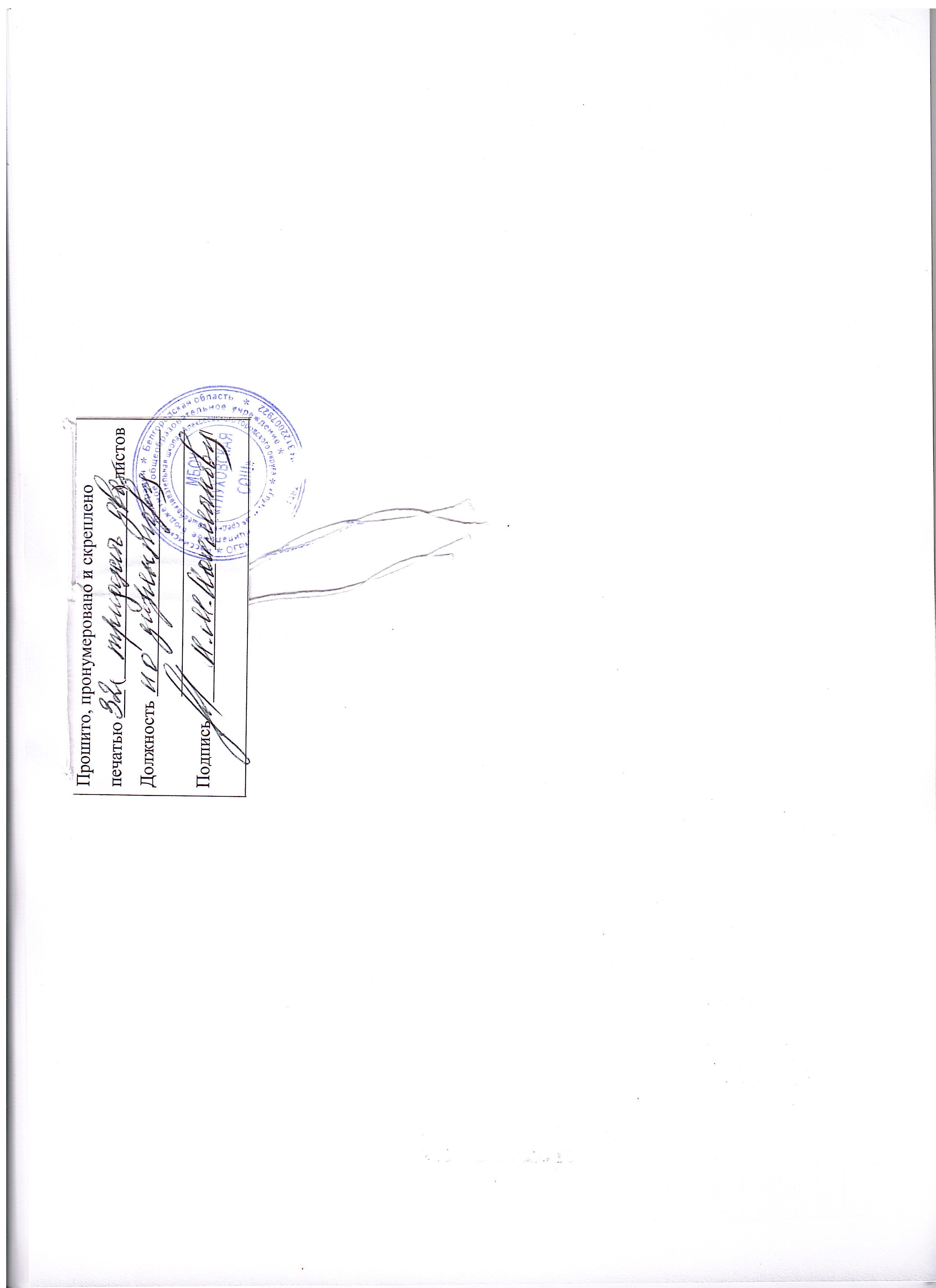 Дата проведения вводного инструктажа по ОТФамилия, имя, отчество
(при наличии) работника, прошедшего вводный инструктаж по ОТПрофессия (должность) работника, прошедшего вводный инструктаж по ОТЧисло, месяц, год рождения работника, прошедшего вводный инструктаж по ОТНаименование подразделения,
в котором будет осуществлять трудовую деятельность работник, прошедший вводный инструктаж по ОТФамилия, имя, отчество
(при наличии), профессия (должность) работника, проводившего вводный инструктаж по ОТПодпись работника, проводившего вводный инструктаж
по ОТПодпись работника, прошедшего вводный инструктаж по ОТ12345678Дата проведения вводного инструктажа по ОТ Фамилия, имя, отчество(при наличии) лица, прошедшего вводный инструктаж по ОТПрофессия (должность) лица, прошедшего вводный инструктаж по ОТЧисло, месяц, год рождения лица, прошедшего вводный инструктаж по ОТНаименование подразделения, в которое направляется инструктируемыйФамилия, имя, отчество
(при наличии), профессия (должность) работника, проводившего вводный инструктаж по ОТПодпись работника, проводившего вводный инструктаж
по ОТПодпись лица, прошедшего вводный инструктаж по ОТ12345678Дата проведения инструктажа по ОТФамилия, имя, отчество
(при наличии) работника, прошедшего
инструктаж по ОТПрофессия (должность) работника, прошедшего инструктаж по ОТЧисло, месяц, год рождения работника, прошедшего инструктаж
по ОТВид инструктажа по охране труда(первичный, повторный, внеплановый)Причина проведения внепланового инструктажа
по ОТФамилия, имя, отчество
(при наличии), профессия (должность) работника, проводившего инструктаж по ОТНаименование локального акта (локальных актов), в объеме требований которого проведен инструктаж по ОТПодпись работника, проводившего инструктаж
по ОТПодпись работника, прошедшего инструктаж по ОТ12345678910Дата проведения инструктажа по ОТФамилия, имя, отчество
(при наличии) работника, прошедшего инструктаж по ОТПрофессия (должность) работника, прошедшего инструктаж по ОТЧисло, месяц, год рождения работника, прошедшего инструктаж
по ОТПричина проведения целевого инструктажа
по ОТФамилия, имя, отчество
(при наличии), профессия (должность) работника, проводившего инструктаж по ОТНаименование локального акта (локальных актов), в объеме требований которого проведен инструктаж по ОТПодпись работника, проводившего инструктаж
по ОТПодпись работника, прошедшего инструктаж
по ОТ123456789№ п/пФамилия, имя, отчество
(при наличии), профессия (должность), лица, прошедшего стажировку на рабочем местеКоличество смен стажировки на рабочем местеПериод проведения стажировки на рабочем местеПодпись лица, прошедшего стажировку на рабочем местеФамилия, имя, отчество
(при наличии), профессия (должность), лица, проводившего стажировку на рабочем местеПодпись лица, проводившего стажировку на рабочем местеДата допуска работника к самостоятельной работе12345678Протокол №(полное наименование организации или индивидуального предпринимателя, оказывающих услуги по обучению
работодателей и работников вопросам охраны труда, или работодателя, проводившего обучение по охране труда)«»20 г.от «»20 г. № комиссия по проверкезнания требований охраны труда в составе:знания требований охраны труда в составе:знания требований охраны труда в составе:знания требований охраны труда в составе:знания требований охраны труда в составе:знания требований охраны труда в составе:знания требований охраны труда в составе:знания требований охраны труда в составе:председателя,,(Ф.И.О., должность)(Ф.И.О., должность)заместителя председателя (при наличии)заместителя председателя (при наличии),(Ф.И.О., должность)(Ф.И.О., должность)членов:(Ф.И.О., должность)(Ф.И.О., должность)(Ф.И.О., должность)(Ф.И.О., должность)по(наименование программы обучения по охране труда)в объеме(количество часов)№
п/пФамилия, имя, отчество
(при наличии) работника,
прошедшего проверку
знания требований
охраны трудаПрофессия (должность)
работникаМесто
работы работникаРезультат проверки
(оценка результата проверки "удовлетворительно" или "неудовлетворительно")Дата
проверкиРег. номер записи о
прохождении проверки в реестре
обученных лицПодписьработника, прошедшего проверку
знания требований ОТПредседатель комиссии(Ф.И.О., подпись)(Ф.И.О., подпись)Заместитель председателя (при наличии):Заместитель председателя (при наличии):(Ф.И.О., подпись)Члены комиссии:(Ф.И.О., подпись)(Ф.И.О., подпись)(Ф.И.О., подпись)(Ф.И.О., подпись)(Ф.И.О., подпись)(Ф.И.О., подпись)(Ф.И.О., подпись)(полное наименование организации)УДОСТОВЕРЕНИЕ №Выдано(Ф. И. О.)Место работыДолжностьв объеме(наименование программы обучения по охране труда)(часов)Протокол №Протокол №Протокол №Протокол №заседания комиссии по проверке знания требований охраны труда работниковзаседания комиссии по проверке знания требований охраны труда работниковзаседания комиссии по проверке знания требований охраны труда работниковзаседания комиссии по проверке знания требований охраны труда работниковзаседания комиссии по проверке знания требований охраны труда работниковзаседания комиссии по проверке знания требований охраны труда работников(наименование организации)(наименование организации)(наименование организации)(наименование организации)(наименование организации)(наименование организации)(наименование организации)(наименование организации)(наименование организации)(наименование организации)(наименование организации)от	«от	«»20г. №Председатель комиссии(Ф. И. О., подпись)ДатаФ. И. О.Место работыДолжностьв объеме(наименование программы обучения по охране труда)(часов)Протокол №Протокол №Протокол №Протокол №заседания комиссии по проверке знания требований охраны труда работниковзаседания комиссии по проверке знания требований охраны труда работниковзаседания комиссии по проверке знания требований охраны труда работниковзаседания комиссии по проверке знания требований охраны труда работниковзаседания комиссии по проверке знания требований охраны труда работниковот	«»20 г.Председатель комиссии(Ф. И. О., подпись)ДатаФ. И. О.Место работыДолжностьв объеме(наименование программы обучения по охране труда)(часов)Протокол №Протокол №Протокол №Протокол №заседания комиссии по проверке знания требований охраны труда работниковзаседания комиссии по проверке знания требований охраны труда работниковзаседания комиссии по проверке знания требований охраны труда работниковзаседания комиссии по проверке знания требований охраны труда работниковзаседания комиссии по проверке знания требований охраны труда работниковот	«от	«»20 г.Председатель комиссии(Ф. И. О., подпись)ДатаНомер документаДата выдачиФамилия, имя, отчество (при наличии)Профессия (должность) Подразделение Подпись Примечание 1234567